    NATIONAL BRAIN RESEARCH CENTRE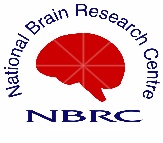 (Deemed University)An Autonomous Institute of Deptt. of Biotechnology,Ministry of Science & Technology, Government of India      NH-8, Nainwal Mode, Manesar -122 051, Distt.-Gurgaon (Haryana)Tel : 0124 –2845 200, Fax : 0124 – 2338910RECUITEMENT FOR FACULTY POSITIONSNational Brain Research Centre (NBRC), Manesar, is an apex co-ordinating body for research in Neuroscience with the objective of undertaking basic research towards understanding brain structure and function in health and disease.  The centre is located at Manesar, Haryana, 50 km from New Delhi.  NBRC would like to recruit suitably qualified person for the following positions: -Terms and conditions and application form are available at website www.nbrc.ac.in.  Any further development in regard to this advertisement will be communicated through NBRC website only.  The last date for receiving application is 24.04.2020.Sl. No.Advt. No.Name of PostLevel (As per 7th CPC)1.03/2020Scientist III(Post 4.: SC-1, OBC-2, UR-1)Level-11 A of pay matrix as per 7th CPC